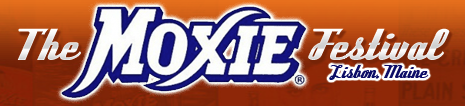 2023 Vendor Application: July 7th-9th 2023Thank you for your interest in being a vendor at the Annual Lisbon Moxie Festival to help us celebrate 39 years of Moxie !!  This form contains the details needed to complete your application; please read all information carefully! Please contact us via email with any questions at leemand_99@yahoo.com and astrout@lisbonme.orgGENERAL DATES & INFORMATION:  PAYMENT received by May, 19th will be guaranteed a spot on Friday from 4:00pm - 9:00pm and/or Saturday AM (8:00am - 4:00pm) and/or Saturday PM (5:00pm-9:00pm). Prices for each vendor space increase after the May 19th, 2023.  Register by this date to guarantee your spot at a discounted rate.   On Friday, vendors will be able to set up at 2:00pm with tear down no earlier than 9:00 pm. (There is no power available for Friday vendors; must be self-sufficient.) Friday location is at Lisbon High School. Space is limited.On Saturday, all vendors will be at MTM and  set up begins at 6:30am.  Vendors should be fully prepared by the 10:00am parade time.  Tear down can begin no earlier than 4:00 pm (NO EXCEPTIONS.) Vendors are responsible for cleaning up their area or they will be charged an additional $25.00 clean up fee.  New this year, Vendors have the option to stay throughout the Concert at no extra cost. Tear down will begin immediately after the concert. Deadline for vendor applications is  June 23rd 2023.The Moxie Festival reserves the right to sell Moxie-branded tee shirts and gear.  Vendors are prohibited from selling Moxie branded tee shirts and gear during the festival on both Friday and Saturday. The Moxie Festival reserves the right to refuse any vendor who acts inappropriately or is unprofessional. Booth rentals fill up fast.  The Moxie Festival reserves the right to reject vendors due to space limitations and duplicate vendor offerings.  Food Vendors are subject to state health inspection guidelines.Food Vendors will be allowed to sell Moxie SodaVendor discounts for both Friday and SaturdayFor vendor Questions, please contact:Aline Strout at: astrout@lisbonme.org – 207-353-2289 (option 2)Dan Leeman at: leemand_99@yahoo.com – 207-841-8680                                             Prices Approved by the Town Council 3/5/20192023 Vendor Application: July 7th-July 9th, 2023Company name (indicate if Non-Profit/School Group): ________________________________ _____________________________________________________________________________Contact person: ________________________________________________________________Email: ________________________________________________________________________Address: ______________________________________________________________________City/State: ____________________________________ Zip Code ________________________Phone #: ________________Fax#: ___________ Email: ________________________________Description of ALL items to be sold. Please attach a menu or use a separate sheet of paper to describe all items to be sold. If an item is sold that is not disclosed on this application, seller will be asked to stop the sale of that item. __________________________________________________________________________________________________________________________________________________________________Please acknowledge the following and/or enclose with application: _____ Copy of State of Maine Seller’s Certificate or Maine Tax Id Number If You Have One.              Call the Maine Revenue Services at 207-624-9693 For More Information.  _____ Equipment/Event Picture & Give Permission for the Moxie Festival to Use It to Promote the Moxie Festival.  _____ Certificate of Liability Insurance is Required for food vendors only with application listing the Town of Lisbon and Moxie Festival Committee as an additional insurer. _____ Proof of non-profit status, if applicable. Reserve the following number of space(s): ____________ (1 space = 10 x10) Number of spaces on Friday:_______    Saturday AM:______ Saturday PM (at MTM): ___________Electricity needed:  circle one:              YES    NO       Bringing Quiet Generator for Power:  YES    NO    IF NO, Specify below List items Requiring Power: __________________________________________________________________Type of Power Available only:  110v Wattage (each Unit) ________ Plug Style__________    Total Amount Due: (Please make checks payable to: Town of Lisbon – Moxie Festival)TOTAL DUE: _____________Other pertinent information:I have read the vendor policies and procedures and agree to adhere to them. A copy of my certificate of insurance in a minimum amount of $1,000,000. 00 per occurrence under general liability is enclosed. I agree to hold blameless the Town of Lisbon for any damage or loss associated with my display.  I waive all liability that the Town of Lisbon may have arising out of my participation at the Moxie Festival.  I understand that I will be responsible for set up and removal of my display and trash in the area designated by the Moxie Committee. Signature:  _____________________________________________________________________ Return application to:Town of Lisbon Attn: The Moxie Festival300 Lisbon StreetLisbon, Maine 04250